___________________________________________________________________________Lučenec 23.7.2018/21.8.2018                                                                č. RZ    3698/474/2018Výzva na predloženie cenovej ponukyv súlade s ust. § 9 zákona 343/2015 Z.z. o verejnom obstarávaní a o zmene a doplnení niektorých zákonov v znení neskorších predpisov na predmet zákazky:„Rekonštrukcia plynovej kotolne RÚVZ so sídlom v Lučenci“Identifikácia verejného obstarávateľa:Názov : Regionálny úrad verejného zdravotníctva so sídlom v Lučenci Sídlo : Petőfiho 1, 984 38  LučenecIČO : 17335558Telefón : 047/4322567, 0905388558 Fax: 047/4322567 Kontaktná osoba : Mgr. Alžbeta Nagyová, Mgr. Milada Gondová e-mail : lc.osobnyurad@uvzsr.skPredmet zákazky a jeho špecifikácia:Predmetom zákazky je „Rekonštrukcia plynovej kotolne RÚVZ so sídlom v Lučenci.Vypracovanie projektovej dokumentácieDemontážne práce starých rozvodov plynu, vody, elektriky, vykurovacích kotlov Stavebno-inštalačné práceStavebné práceOdvoz odpaduAdministratívno-technické odovzdanie dielaMiesto plnenia zákazky:Regionálny úrad verejného zdravotníctva so sídlom v Lučenci Petofiho 1, Lučenec –Obhliadky priestorov realizácie predmetu zákazy pre potreby vypracovania ponuky budú možné  po dohode so zamestnancom obstarávateľa na č. tel. 047/4322567.Opis predmetu zákazky: prípadne ďalšieCPV 45215100-8    Stavebné práce na budovách pre zdravotníctvoCPV 713 21200-6     projektovanie vykurovacích systémovCPV 451 11300-1    demontážne práce V priestore sa nachádzajú staré rozvody elektriky,                                    vody, plynu a staré vykurovacie kotly, ktoré treba odstrániťCPV 453 00000-0    stavebno-inštalačné práce Nové vodovodné, plynové, elektrické                                    rozvody   v zmysle platných STNCPV 453 31110-0    inštalovanie kotlov  Plynové kotly s výkonom 25  - 30 kW                                  3 ks dodané dodávateľom- zhotoviteľom rekonštrukcieCPV 450 00000-7    stavebné práce Oprava stien, vymaľovanie, oprava podlahy, výmena                                   dverí 1 ks, výmena okien 1 ks , oprava komínaStanovenie ceny:Cena musí obsahovať všetky náklady spojené s realizáciou predmetu zákazky. Cena musí byť uvedená v Eurách. Možnosť čiastkového plnenia nie je možná.Lehota a miesto na predkladanie ponúk6.1 Lehota na predloženie ponuky uplynie 7.9.2018 o 14.00 hod6.2 Ponuky v zalepenej obálke s označením „NEOTVÁRAŤ“ a heslom „ Rekonštrukcia“ musia byť doručené poštou alebo osobne na adresu Regionálny úrad verejného zdravotníctvaPetofiho 1, LučenecObsah ponuky8.1 Identifikačné údaje uchádzača8.2 Kópia výpisu z Obchodného alebo Živnostenského registra8.3 Kalkulácia ceny – musí byť podpísaná štatutárnym orgánom alebo konateľom8.4 Kontaktnú osobu + telefónne číslo mobilu 8.5 Cenová ponuka nesmie obsahovať žiadne obmedzenia alebo výhrady, ktoré sú v rozpore s požiadavkou a podmienkami uvedenými v tejto výzve8.6 Termín ukončenia predmetu zákazky8.7 Čestné vyhlásenie uchádzača so súhlasom s obchodnými a platobnými podmienkami uvedenými v bode 10 tejto výzvy.Kritériá na vyhodnotenie ponúk9.1 Najnižšia cena za predmet zákazky celkom s DPH9.2 Termín ukončenia predmetu zákazkyObchodné a platobné podmienky:Výsledkom verejného obstarávania bude zmluva o dielo a objednávka na poskytovanie predmetu zákazky.Obstarávateľ môže zo závažných dôvodov zrušiť túto výzvu a obstarávanie Termín začatia predmetu zákazky je do 7 dní od prevzatia objednávky.Stavebné práce môžu byť vykonávané počas celého dňa.Lehota na dodanie predmetu zákazky: najneskôr do 15.10.2018.    Objednávateľ neposkytne dodávateľovi žiaden preddavok. Predmet zákazky bude financovaný formou bezhotovostného platobného styku bez zálohovej faktúry.   Splatnosť faktúry je do 15 kalendárnych dní od jej doručenia objednávateľovi.      Úhradu ceny predmetu zákazky uskutoční objednávateľ po odovzdaní a prevzatí celého predmetu zákazky na základe faktúry vystavenej dodávateľom. Neoddeliteľnou súčasťou faktúry bude Preberací protokol podpísaný zodpovednými zástupcami oboch strán.Za vady a nedostatky diela zodpovedá zhotoviteľ. Pri zodpovednosti za vady sa použijú ustanovenia § 560 a nasl. Obchodného zákonníka, ktoré upravujú nároky zo zodpovednosti za vady.Objednávateľ požaduje záruku na predmet zákazky 36 mesiacov odo dňa ich prevzatia v preberacom protokole.Objednávka a faktúra podliehajú povinnému zverejneniu podľa § 5a ods. 1) zákona č. 211/2000 Z.z. o slobodnom prístupe k informáciám a o zmene a doplnení niektorých zákonov v znení neskorších predpisov. Dodávateľ berie na vedomie povinnosť RÚVZ so sídlom v Lučenci zverejniť objednávku a faktúru v plnom rozsahu. Ďalšie informácie11.,1 Všetky náklady a výdavky spojené s prípravou a predložením cenovej ponuky znáša uchádzač bez akéhokoľvek finančného nároku voči obstarávateľovi. Ponuky doručené na adresu obstarávateľa predložené v lehote na predkladanie ponúk sa uchádzačom nevracajú, zostávajú ako súčasť dokumentácie tohto verejného obstarávania.11.2 Ponuka predložená uchádzačom musí obsahovať doklady a dokumenty v písomnej forme tlačiarenským výstupným zariadením výpočtovej techniky (okrem projektu).11.3 Každý uchádzač môže predložiť len jednu ponuku.                                                                   MUDr. Jarmila Lehotayová, MPH                                                                             regionálny hygienikPríloha č. 1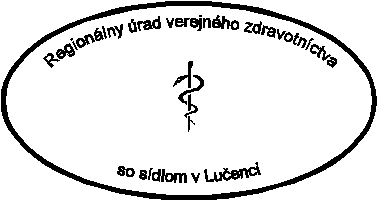 Regionálny úrad verejného zdravotníctvaso sídlom v Lučenci, Petőfiho č. 1, PSČ 98438Názov položkyMerná jednotkaMnožstvoCena za jednotkuCena spolu bez DPHCena spolu s DPHProjektovanieks1Demontážne práceks1Stavebno-inštalačné práceks1Montáž kotlovks3Stavebné práceks1